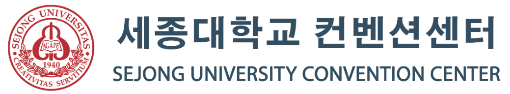 Sejong Stay Reservation FormReservations at the hotel require credit card guarantee. Please pay in cash on arrival at the hotel. (KRW/USD)Cancellation policyIf the event of any cancellation or change, please notify our reservation team at least 72hours prior to the arrival date. One night charge will be applied for no-show or failure of advance cancellation.None guaranteed reservation(s) will be held 72hours prior to the guest’s expected arrival time (Seoul time). If you wish to hold your reservation(s) without any restrictions, please do guarantee your reservation by providing us with your credit card information.Contact No.: +82-2-3408-4497   Fax: +82-3408-4660   E-mail: acetes7@sejong.ac.kr		Guest Information		Guest Information		Guest Information		Guest Information		Guest InformationFirst nameLast nameNationalityContact no.E-mail address Reservation Reservation Reservation Reservation ReservationCheck-in dateCheck-out dateNo. of guestsNo. of roomsArrival flight No.Departure flight No. Room typeRoom typeRoom typeSpecial Room rate(10% V.A.T is included)Special Room rate(10% V.A.T is included)Standard Twin(Queen Bed 1ea, Single Bad 1ea)Breakfast Buffet(Not served)Standard Twin(Queen Bed 1ea, Single Bad 1ea)Breakfast Buffet(Not served)Standard Twin(Queen Bed 1ea, Single Bad 1ea)Breakfast Buffet(Not served)KRW 78,000/ US 71KRW 78,000/ US 71Triple Room(Single Bed 3ea)Breakfast Buffet(Not served)Triple Room(Single Bed 3ea)Breakfast Buffet(Not served)Triple Room(Single Bed 3ea)Breakfast Buffet(Not served)KRW 90,000/ US 82KRW 90,000/ US 82Room TypeRoom TypeRoom TypeRoom TypeRoom Type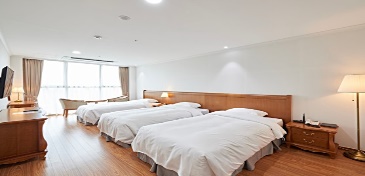 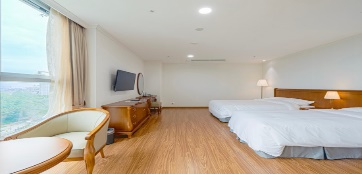 Trip Room                               Deluxe RoomAll Non-Smoking Room                                Trip Room                               Deluxe RoomAll Non-Smoking Room                                Trip Room                               Deluxe RoomAll Non-Smoking Room                                Trip Room                               Deluxe RoomAll Non-Smoking Room                                Trip Room                               Deluxe RoomAll Non-Smoking Room                                Credit Card InformationCredit Card InformationCredit Card InformationCredit Card InformationCredit Card InformationTypeTypeCredit card no.Credit card no.Card holder’s nameCard holder’s nameExpiry date (Year/Month)Expiry date (Year/Month)